行进中的百姓才艺网——为中国百姓文化事业贡献力量！一、企业简介     百姓才艺网www.baiyi163.cn 2009年10月经中华人民共和国信息化产业部注册批准，是以中、英文备案的文化艺术类型网站（www.baiyi163.cn备案号：ICP13011247-1）。百姓才艺网以“弘扬民族精神，挖掘民族文化，打造文化艺人，创建和谐社会”为宗旨，秉承“服务百姓，传承文化，培养人才，开拓事业”的理念，为百姓搭建文化艺术交流平台，架设媒体与百姓沟通的桥梁和纽带。在当地上级主管部门鞍山市互联网管理办公室的亲切关怀和帮助下，在广大网民的支持和关注下，经全体同仁共同努力，百姓才艺网由创建伊始的六个栏目，经过四次网站升级改版，发展到今天的49个频道和一个百艺联盟子网站www.baiyi163.com36个栏目，社会影响力颇丰。     百姓才艺网把弘扬中国优秀传统文化、打造中国百姓第一大艺术人才网站作为发展使命。先后在鞍山、沈阳、大连、盘锦、辽阳、抚顺等地组织了200多场大型文艺演出和公益文化活动，深受老百姓的欢迎和喜爱，并为专业文化团体等输送了一批优秀人才。     全体同仁怀着文化报国梦，紧紧围绕以习总书记为核心的党中央的治国方针，坚持永远跟党走，传播正能量，国家荣誉、民族利益、个人使命、社会责任，努力打造“互联网+”的传播民族文化的百姓艺术人才网络平台，在大众创业、万众创新发展时期，紧密配合国家“一带一路”建设战略部署，起步鞍山，创业辽宁，唱响中国，辐射世界，联合和沟通社会各界文化名人和艺术人才，互相交流，携手共进，共同发展，切实把辉煌灿烂的民族文化和广袤博深的人类文明传播到社会每个角落，让社会主义精神文明走进每个家庭，用先进的文化元素陶冶人们的情操，影响和打造一代社会主义新人。     2010年9月25日晚6.30分，由百姓才艺网举办的庆国庆文艺晚会，在辽宁省鞍山市立山孟泰公园举行。晚会节目丰富多彩，吸引了各界人士及周边群众参观。鞍山各社团组织，民间艺术家表演了舞蹈、武术、独唱、合唱、舞蹈等，令现场观众大饱眼福。 在国家成功注册以下域名： 1、百姓才艺网 www.baiyi163.cn 2、中国百姓才艺网.cn 3、中国百姓才艺网.com 4、中国百姓才艺网.中国 5、百艺联盟www.baiyi163.com 网站下设六个中心： 1、事业运营中心 2、文化艺术中心 3、新闻报道中心 4、视频录制中心 5、网络编辑中心 5、后勤保障中心 二、经营业务 艺术培训、人物访谈、企业广告、会员办理、才艺展示、经营书画、工艺品销售、少年记者、分站建设、衣食住行广告、代销商品、文艺活动、明星经纪、《百姓才艺网》内部交流杂志、易学文化、旅游门票代销等。 百姓故事100集在拍摄中 《百姓才艺网》内部交流杂志 三、企业文化 宗    旨: 弘扬传承民族精神，深度挖掘民族文化，打造文化名人，创建和谐社会。 理    念：服务百姓，传承文化，培养人才，开拓事业；发挥新媒体作用，为百姓搭建自己的艺术交 流平台。 事业规划: 起步鞍山，发展辽宁，走遍中国，影响世界；联合社会各界文化志士，相互交流，提升国 民文化素质。 市场定位：致力于打造（互联网+百姓+艺术/商品）多样化的文化产业基地。运营机制：人才联动，各显其长、，有为有位，劳逸结合。办网原则：文明办网，依法经营，不断创新新媒体事业。逐步成为中国最大的艺术品牌网站。社会价值：国家荣誉、民族利益、社会责任 、个人使命。初心不改，砥砺前行。  四、企业资质齐全鞍山华龙嘉艺文化艺术有限公司是辽宁省鞍山市工商局审核，2012年12月注册备案通过的一家文化艺术有限公司，注册资金：100万。 经营项目：广告制作、代理、发布；网络信息咨询；文化艺术交流；企业策划；经济贸易咨询；周易文化咨询服务；婚庆服务；计算机软硬件、日用百货销售；广告设计、网站开发、维护、推广、赛事活动策划；群众文化活动的组织策划；教育信息咨询；婚介服务。地点：辽宁省鞍山市铁东区东解放路170—1号。 全国公安备案号：21030202000076 标识荣获国家版权 登记号：国作登字—2016—F—00250958      作者：邵华。创作完成时间：2013年01月01日     著作权人：鞍山华龙嘉艺文化艺术有限公司     标识说明：作品“中国百姓才艺网”综合汉字、英文和图形设计而成，汉字“中国百姓才艺网”为本公司所经营的产品品牌。LOGO中图形是一朵盛开的五彩莲花，五个花瓣象征五湖四海百姓一家人，花瓣从白色起到蓝色、绿色、红色、黄色，象征着金生水，水生木，木生火，火生土，白手起家从事百姓文化事业。    “www.baiyi163.cn”为“中国百姓才艺网”网址，www：指互联网；bai:象征百姓，百花齐放；yi:象征艺术，艺高人胆大；16:象征一路学习；3：指前3名；cn指中国；“中国百姓才艺网”是百姓文化事业舞台，网聚天下才俊。作品“中国百姓才艺网”体现着品牌的特点和企业的形象，其寓意明确，具有自身的独创性和唯一性。 荣获国家商标 百姓才艺网创始人、总编辑邵华漫画像自2019年11月13日向国家商标局递交申请，经过9个月审核受理，于2020年8月14日申请商标正式获批，国际分类42类，期限为2020年8月14日至2030年8月13日。     商标说明：百姓才艺网创始人邵华吉祥如意漫画像笑迎八方才俊，为品牌及名优商品代言，图像左侧是邵华本人一笔下来的艺术签名，手指着笔记本寓意我创建了互联网站13年，网聚天下人才和品牌名优商品。 五、网站荣誉百姓才艺网于2017年6月被鞍山市政府授予文明网站殊荣    百姓才艺网成立十二年以来，受到央视网、央视网华人频道、辽宁电视台、光明网、网易网、新浪网、人民网、搜狐网、环球网、中国新闻网、中国国际广播电视网络台、辽宁省政协网、民盟辽宁省网、鞍山电视台、鞍山人民广播电台、鞍山日报、辽宁日报等媒体高度重视，并多次给予报道和关注。 百姓才艺网选送97岁唱红歌的寿星老人张寿岭到央视三套越战越勇栏目荣获金奖。    百姓才艺网慈善爱心团队自2016年3月成立以来，做好事100余次，捐款捐物近10万元。 六、网站创始人     百姓才艺网创始人、总编辑：邵华      人生信条：我深深热爱我的祖国，我将把毕生精力奉献给我的祖国和人民。     事业格言：我不是军人，但我是军长;我是将军，但我更是百姓，我深深地爱护每一位事业伙伴，直到成功永远。 邵华的人生感言1992年发表在《工人日报》人生絮语栏目：“只有奉献过的人，才能品味到生活的甜美；只有辛勤劳动，方能得到金色的秋天。” 邵华（笔名：华文，号：大易道人）1964年6月出生于吉林省白山，百姓才艺网www.baiyi163.cn创始人、总编辑邵华系中国民主同盟会盟员，辽宁省鞍山市铁东区第八、九届政协委员，国际易学联合会现代易学专业委员会理事，市场营销品牌团队建设专家，鞍山华龙嘉艺文化艺术有限公司法人。 2009年7月邵华带领他的文化创业团队，创建了百姓才艺网（www.baiyi163.cn）。他凭借着30年的新闻报道工作经验，网络新媒体是党的宣传工作喉舌、正确的政治、文化导向，永远跟党走、传递正能量。媒体人、文艺工作者都是为党和人民群众服务的。     百姓才艺网秉承“服务百姓、传承文化、培养人才、开拓事业”的理念，把弘扬中国优秀传统文化、打造中国百姓第一大艺术人才网站作为发展使命。先后组织了200多场大型文艺演出和公益文化活动，深受老百姓的欢迎和喜爱，并为专业文化团体等输送了一批优秀人才。        1982年3月参加工作，鞍钢矿山运修综合厂团委副书记，荣获鞍钢矿山公司“文明青年”称号。  1984年8月考入沈阳铁路局从事新闻报道、治安综合治理工作等。先后参加《工人日报》、《鞍山日报》新闻专业学习，连续10年荣获沈阳铁路分局优秀报道员及最佳通讯员，稿件先后在《经济日报》、中央人民广播电台、《沈阳铁道报》、《辽宁日报》《中国青年报》《人民铁道》《工人日报》《鞍山日报》《鞍山工人报》、鞍山电视台等50多家新闻媒体发表新闻、诗歌、杂文等600多篇。   1998年2月加盟中国人寿保险鞍山分公司任钢铁九部营销经理，所带领120人营销团队。邵华的工作严于律己、宽以待人，他荣获辽宁省、鞍山市优秀保险代理人、挑战“108”霸主称号，连续8年荣获省市优秀管理者及先进团队。先后被鞍山电视台、鞍山日报、中国保险报等媒体多次做人物专访报道。2001年创作的诗歌《寿险代理人的心声》《男子汉的宣言》被保险报及多家杂志刊登，并在中国保险行业广为流传、传颂佳话。在北大参加职业经理人学习，获得结业证书，他是一名优秀的职业经理人。      2002年3月学习中华周易传统文化，邵华对《姓名学》《四柱预测学》《现代风水学》《梅花易数》颇有研究，是国际易学联合会现代易学专业委员会理事，撰写的论文《周易文化对企业策划与管理》受到国内易学界专家、学者的好评和应用。2016年邵华根据易学五行学、姓名学、风水学原理设计的中国百姓才艺网标识荣获国家级版权，作品“中国百姓才艺网”体现着品牌的特点和企业的形象，其寓意明确，具有自身的独创性和唯一性。 2012.4.29五一劳动节鞍山上演劳动者之歌；鞍山市电视台直播前沿播报：鞍山人邵华打造网络星光大道。百姓才艺网于2020年10月28日起至2021年7月1日止，举办喜迎建党100周年大型文艺汇演活动，讴歌中国共产党的伟大丰功伟绩，到12月10日已经做了四场活动，参加演出人员500余人，得到了社会良好反响。 十二年间，百姓才艺网认真贯彻、执行党和政府的要求，遵守国家法律法规，执行《互联网文化管理暂行规定》，认真学习党的十九大指示精神，国家荣誉、民族利益、社会责任、个人使命，本着起步鞍山、扩展辽宁、走遍中国、走向世界。百姓才艺网受到了中央电视台央视网、央视网华人频道、辽宁电视台、鞍山电视台、鞍山人民广播电台、光明网、网易网、新浪网、搜狐网、辽宁省政协网、民盟辽宁省网站等媒体的报道和关注。目前，百姓才艺网与国内文化知名50家网站友情链接，合作发展，开创新媒体事业辉煌。在成绩面前邵华没有沾沾自喜、放慢脚步，带领创业团队努力工作、在全国各个城市建立分站，用优异成绩回报家乡鞍山市委、市政府的帮助与关怀，使百姓才艺网（互联网+百姓+艺术、商品）早日成为中国百姓第一大品牌艺术人才网站，打造多样化的文化产业新基地，为中国百姓文化事业贡献智慧和力量。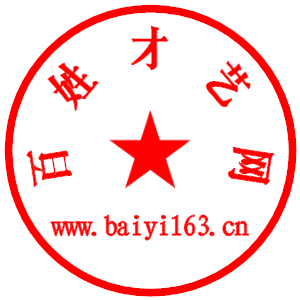 百姓才艺网编委会2020年12月10日